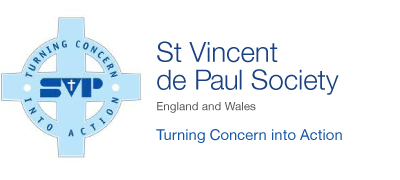 ITEMS WE ARE UNABLE TO COLLECTFurnitureLarge wall units wider than 5ft.Sideboards over 5ft in length or height Fitted bedroom furnitureSingle armchairs (unless a recliner or similar)Fitted kitchen unitsSinks, baths and fitted bathroom unitsAny furniture items that do not comply with the 1988 Fire safety regulations (missing fire labels)Items that do not contain safety glass (with the Kite mark)Large office desksStained, ripped or torn mattresses with a fire label sewn in (BS7177)Large dining tables over 5ftFurniture with any missing partsElectrical ItemsBox TV’s larger than 35inchElectric showersPower tools without instructionsSunbeds and tanning equipmentSet top boxes e.g. Sky, Virgin etc.Broadband routers Heating & CookingGas cookersGas appliances (mains or bottled)Mobile oil filled heatersStorage heatersMiscellaneousChild safety seatsPiano’s or large organsIroning boards with an “asbestos rest plate”Safety helmets including cycle, riding and crash helmetsSafety harnesses of any sort Fire fighting equipmentWhite goodsWhite goods and electrical items without a “CE” markQuality notice – please note there may be quality and/or safety reasons why we are unable to collect some items. Any items that we are able to collect must be of  good quality so that we can sell in our local Community Shops or pass on direct to those in need through members’ of the Society.  We are unable to accept broken, ripped, scratched, stained or torn items of any kind.Thank you for helping us turn concern into action!